Biogramy profesorów Miejskiego Gimnazjum Matematyczno-Przyrodniczego im. Mikołaja Kopernika w Bydgoszczy zamordowanych w latach 1939-1945:Dyrektor Jan KaczorLata życia: 22.11.1891 (czasem błędnie 1881) – 01.11.1939M-ce urodzenia: Bielsk pow. strzelińskiMiejsce pochówku: BydgoszczUr. 22.11.1891 r. w Bielsku k. Strzelna, s. Franciszka. Żonaty z Heleną Agnieszką Brzeską (od 05.05.1920), ojciec Jana Józefa Franciszka (ur. 1925). Ukończył Gimnazjum Klasyczne w Toruniu (1912), studiował filologię i filozofię na Uniwersytecie 
w Monachium (1912-13), na Uniwersytecie we Wrocławiu (1913-14) oraz na Uniwersytecie 
w Królewcu (od 1915 r.) W 1919 – złożył egzamin państwowy pro facultate docendi z j. starożytnych 
i j. niemieckiego i przystąpił do państwowej służby nauczycielskiej (niemieckiej).Po przyłączeniu Pomorza do Rzeczypospolitej stał się jednym z organizatorów przyszłego szkolnictwa polskiego na Pomorzu. Pracował w Seminarium Pedagogicznym w Nowym Mieście(1919-20), następnie w Gimnazjum Chojnickim (1920), w Państwowym Gimnazjum Męskim w Toruniu (od października 1921), dyrektor Miejskiego Gimnazjum Żeńskiego w Toruniu (1923-1934), dyrektor Miejskiego Gimnazjum Męskiego im. Mikołaja Kopernika w Bydgoszczy (1934-1939).W swojej karierze nauczał oprócz łaciny i greki, także j. polskiego, matematyki, propedeutyki filozofii, historii. Działacz społeczny: członek Zarządu Okręgu Pomorskiego Towarzystwa Nauczycieli Szkół Średnich 
i Wyższych, Zarządu Okręgu Pomorskiego Polskiego Czerwonego Krzyża i Polskiego Związku Zachodniego.Aresztowany w poł. października 1939 r. i uwięziony wraz z grupą ok. 200 nauczycieli w stajniach byłych koszar artyleryjskich w Bydgoszczy. rozstrzelany 1.11.1939 w Dolinie Śmierci pod Fordonem. Wiosną 1947 r. zwłoki zamordowanych ekshumowano i uroczyście pochowano na Cmentarzu Bohaterów na Wzgórzu Wolności w Bydgoszczy.Źródła:Bydgoski Słownik Biograficzny (dalej BSB), t. 3, red. Janusz Kutta, Bydgoszcz 1996 (hasło: Jan Kaczor, autor hasła Marek Romaniuk), s. 72-73.Walczak M., Ludzie nauki i nauczyciele polscy podczas II wojny światowej, Warszawa 1995.Przybyszewski K., Toruński Słowni Biograficzny, t. 3, Toruń 2002.http://www.cantoria.home.pl/nauczyciele/index.php?item=1&n=kaczor_jan (dostęp z dn. 09.03.2018)CA- brak rekordówWitold Kalikst BałachowskiLata życia: 14.10.1892 – 02.04.1940M-ce urodzenia: Cibórz, pow. brodnickiMiejsce pochówku: Katyń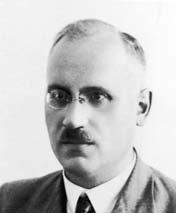 Syn Edmunda i Heleny z Pomierskich, żona Barbara Tryblewska (od 08.04.1924 r. ), córki: Maria Helena (ur. 1926 r.) i Barbara Ewa (ur. 1935).Służył w wojsku niemieckim (1914-18), ostatni stopień podporucznik, od października 1919 r. służył 
w Straży Ludowej (dowódca na wschodnią część powiatu brodnickiego). Studiował filozofię w Berlinie (1914) i Poznaniu (1919-22). W 1922 r. uzyskał kwalifikacje nauczyciela szkół średnich (j. niemiecki jako przedmiot główny, oraz j. francuski i angielski jako języki poboczne).Od 1923 r. nauczyciel w Gimnazjum im. Mikołaja Kopernika w Bydgoszczy. W l. 1933-34 dyrektor ww. gimnazjum. W 1938 r. odznaczony Brązowym Medalem za Długoletnią Służbę.Jako porucznik artylerii rezerwy 7 pac w Poznaniu uczestniczył w kampanii wrześniowej, dostał się do niewoli sowieckiej, osadzony w obozie w Kozielsku. Zamordowany 03.04.1940 r. w Katyniu. Został zidentyfikowany przez komisję PCK w 1943 r. – nr 04115.Źródła:AP Bydgoszcz, Ak. os. B, sygn.. 1258; tamże, Kartoteka.IPN By 2/459CAW, AP 3742, MN 24/27511MiD WIH, L.W. z 2 IV 1940AM 4115.BSB, t. 1, red. Janusz Kutta, Bydgoszcz 1994 (hasło: Bałachowski Witold Kalikst, autor hasła Janusz Kutta), s. 22.https://www.ogrodywspomnien.pl/index/showd/880 (dostęp w dn. 16.02.2018)http://ksiegicmentarne.muzeumkatynskie.pl/wpis/85 (dostęp w dn. 16.02.2018)Stanisław Jan Brückner / Brueckner / BruknerLata życia: 17.11.1900 - październik 1939Miejsce urodzenia: Mielnica Podolska, Galicja WschodniaMiejsce pochówku: Bydgoszcz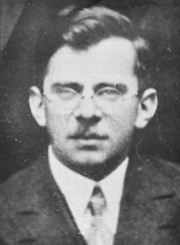 Syn Karola, urzędnika skarbowego.Uczył się w gimnazjum realnym w Skałacie, ale ze względu na wybuch I wojny światowej, przerwał naukę. Eksternistycznie zdał egzaminy (kl. 4-6) w gimnazjum w Tarnopolu.W lutym 1920 r. wstąpił do wojska polskiego i walczył z bolszewikami, uczęszczając jednocześnie na kurs dla uczniów-żołnierzy we Lwowie (kl. 7 i 8). W 1921 r. złożył egzamin dojrzałości.Od 1922 r. studiował na Wydziale Filozoficznym Uniwersytetu Jana Kazimierza we Lwowie, studiował tam także matematykę i fizykę. W 1924 r. odbył tez kurs metodyczny dla nauczycieli Szkół Średnich organizowany przez Kuratorium Okręgu Szkolnego we Lwowie. W l. 1926-27 – nauczyciel fizyki w Prywatnym Gimnazjum Pedagogium Wielkopolskie w Bydgoszczy, następnie (od 1927 r. ) nauczyciel w Miejskim Gimnazjum Matematyczno-Przyrodniczym im. 
M. Kopernika w Bydgoszczy. Założyciel w tym gimnazjum Kółka Radioamatorów. Nauczał także 
w Prywatnym Gimnazjum Księży Misjonarzy w Bydgoszczy (od 1931 r.). Działał w Radzie Artystyczno-Kulturalnej.Aresztowany przez policję niemiecką. Rozstrzelany 31.10.1939 r. w Dolinie Śmierci w Miedzynie 
k. Fordonu.Źródła:IPN By 2/1138AP Bydgoszcz, KOS Pomorskiego, akta os. B, sygn.. 3840.BSB, t. 2, red. Janusz Kutta, Bydgoszcz 1995 (hasło: Stanisław Brückner, autor hasła: Janusz Kutta), s. 41-42.Walczak M., Ludzie nauki i nauczyciele polscy podczas II wojny światowej, Warszawa 1995.http://www.cantoria.home.pl/nauczyciele/index.php?item=1&n=brueckner_stanislaw (dostęp z dn. 09.03.2018)Eustachy GarbiczLata życia: 1903 – 1944 (wg Księgi pochowanych… - 1942)Miejsce urodzenia: brak danychMiejsce pochówku: brak danych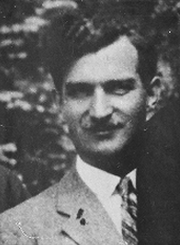 Nauczyciel Prywatnego Gimnazjum Pedagogium Wielkopolskie w Bydgoszczy, Państwowego Gimnazjum im. M. Kopernika w Bydgoszczy oraz w Miejskim Gimnazjum Kupieckim i Państwowej Szkole Przemysłowej w Bydgoszczy. Podczas okupacji przebywał w Rembertowie k. Warszawy, gdzie był dyrektorem Prywatnej Szkoły Handlowej Stanisława Bąby (Handelschule). Jednocześnie przynależał do AK w stopniu podporucznika.Aresztowany przez policję niemiecką. Zamordowany (powieszony lub rozstrzelany) jako zakładnik 
w Warszawie przy ul. Hożej w 1944 (lub w 1942 r.).Źródła: Walczak M. Ludzie nauki i nauczyciele polscy podczas II wojny światowej, Warszawa 1995.Affek-Bujalska B., Pawłowski E., Księga pochowanych żołnierzy polskich poległych w II wojnie światowej. Suplement., Pruszków 1998.http://www.cantoria.home.pl/nauczyciele/index.php?item=1&n=garbicz_eustachy (dostęp 09.03.2018)CA – brak rekordówStanisław GóralczykLata życia: 09.10.1889-31.10.1939Miejsce urodzenia: Jedlec, pow. PleszewMiejsce pochówku: Bydgoszcz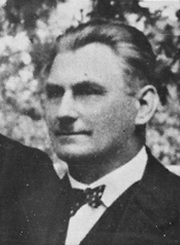 Syn Wojciecha, rolnika i Łucji. Mąż Jadwigi z d. Bieniszewskiej. Uzyskał świadectwo dojrzałości eksternistycznie w Gimnazjum św. Jacka w Krakowie w 1910 r., 
w 1911 zdał egzamin dojrzałości w Seminarium Nauczycielskim w Kętach. Studiował teologię na Uniwersytecie Jagiellońskim (1913-14), polonistykę na Uniwersytecie Poznańskim (1920-23).W l. 1914-18 służył w niemieckiej armii walcząc na froncie zachodnim. W l. 1920-21 zaangażowany 
w akcji plebiscytowej na Górnym Śląsku, m.in. kierownik plebiscytowy w powiecie lublinieckim. 
W l. 30. aktywnie działał w Obozie Zjednoczenia Narodowego, a także członek bydgoskiego Koła Polskiego Związku Zachodniego.W l. 1911-13 uczył w prywatnym Gimnazjum Niższego w Oświęcimiu, od 1919 r. w Realnym Gimnazjum im. Staszica w Pleszewie, w 1920 r. w Państwowej Szkole Budowniczej w PoznaniuOd 1924 r. nauczyciel w Miejskim Gimnazjum Matematyczno-Przyrodniczym im. m. Kopernika 
w Bydgoszczy. Rozstrzelany w Dolinie Śmierci. Aresztowany przez policję niemiecką w połowie października 1939 r. i uwięziony w V bloku (stajnie byłych koszar artyleryjskich) w Bydgoszczy. Rozstrzelany w zbiorowej egzekucji w Dolinie Śmierci w Miedzynie k. Fordonu dn. 31.10.1939 r. Ekshumowany i pochowany na Cmentarzu Bohaterów w Bydgoszczy.Źródła:IPN By 0/590AP Bydgoszcz, KOS Pom. Ak. os. G., sygn.. 4293.BSB, t. 3, red. Janusz Kutta, Bydgoszcz 1996 (hasło: Góralczyk Stanisław, autor hasła: Janusz Kutta), s. 65-66.Olszewicz Bolesław, Lista strat kultury polskiej, 1947.Jastrzębski W., Terror i zbrodnia, Warszawa 1974.Walczak M. Ludzie nauki i nauczyciele polscy podczas II wojny światowej, Warszawa 1995.http://www.cantoria.home.pl/nauczyciele/index.php?item=1&n=goralczyk_stanislaw (dostęp 09.03.2018)Edward HoppeLata życia: 07.09.1906 –14.04.1940M-ce urodzenia: Barcin, pow. szubińskiMiejsce pochówku: KatyńPpor. rez. Edward HOPPE s. Józefa, urzędnika państwowego i Stanisławy z Tomaszewskich. Absolwent Katolickiego Seminarium Nauczycielskiego w Bydgoszczy (1920-1925). Od 1925 r. nauczyciel 
w Szkole Powszechnej im. św. Jana, od 1930 w Szkole Powszechnej przy Gimnazjum M. Kopernika 
w BydgoszczyPpor. rezerwy 62 Pułku Piechoty w Bydgoszczy. Odbył kampanię wrześniową i dostał się do niewoli sowieckiej. Osadzony w obozie w Kozielsku. Zamordowany przez NKWD w Katyniu. Zwłoki zostały w 1943 r. zidentyfikowane przez Komisję PCK, opatrzone nr identyfikacyjnym 03025.Źródła:AP Bydgoszcz, Akta osob. H., sygn.. 1342.CAW, AP 1718MiD WIH, L.W. 032/3 z 14 IV 1940AM 3025.CA – brak rekordówBSB, t. 1, red. Janusz Kutta, Bydgoszcz 1994 (hasło: Hoppe Edward, autor hasła: Janusz Kutta), s. 61.https://www.ogrodywspomnien.pl/index/showd/5961 (dostęp w dn. 16.02.2018)http://ksiegicmentarne.muzeumkatynskie.pl/wpis/1219 (dostęp w dn. 16.02.2018)Stanisław ŁopatkaLata życia: 21.09.1909 – 19.09.1939 (wg. cantoria… oraz inne) lub 31.10.1939 (wg. Ludzie nauki…)M-ce urodzenia: Miłosław (?)Miejsce pochówku: Bydgoszcz (?)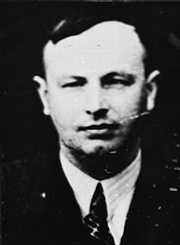 Syn Stanisława i Marianny, mąż Barbary z d. Bibrowicz.Od 1936 r. nauczyciel Gimnazjum i Liceum im. M. Kopernika w Bydgoszczy. Aresztowany przez policję niemiecką 15.10.1939 r. i uwięziony w bloku V (stajnie byłych koszar artyleryjskich) 
w Bydgoszczy. rozstrzelany w zbiorowej egzekucji 31.10.1939 r. Ekshumowany i pochowany na Cmentarzu Bohaterów w Bydgoszczy. Wg. Akt Sądu Grodzkiego w Bydgoszczy (1945-1950) – żołnierz WP, zaginął w nieznanych okolicznościach w czasie działań wojennych. Uczestnik kampanii wrześniowej, przydzielony do 61 pp. w stopniu podporucznika. Poległ pod Zamościem 20.09.1939 r. Źródła:IPN By 2/704Walczak M. Ludzie nauki i nauczyciele polscy podczas II wojny światowej, Warszawa 1995.Włodzimierz Jastrzębski, Terror i zbrodnia, Warszawa 1974.Księga pochowanych żołnierzy polskich poległych w II wojnie światowej. Żołnierze września.Kryska-Karski T., Straty korpusu oficerskiego 1939-1945, Londyn, 1996.http://www.cantoria.home.pl/nauczyciele/index.php?item=1&n=lopatka_stanislaw (dostęp 09.03.2018)Medard MęczykowskiLata życia: 05.06.1888 – 01.11.1939M-ce urodzenia: Bytonia (Bytom wg. akt Sądu Grodzkiego w Bydgoszczy) pow. Starogard GdańskiMiejsce pochówku: Bydgoszcz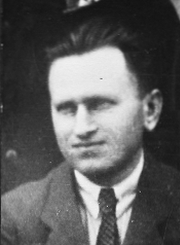 Syn Jana i Franciszki, mąż Jadwigi Męczykowskiej z d. Łazarewicz, dwoje dzieci: syn Jan (ur. 1923 r.) i Maria Janina (ur. 1926).Absolwent Wydziału Budownictwa Lądowego Państwowej Szkoły Politechnicznej w Gdańsku (1910-1914) z tytułem inżyniera. Studiował także na Politechnice w Berlinie Charlottenburgu (1914-15).W l. 1915-18 zmobilizowany do wojska niemieckiego, służył na różnych frontach. Od 1919 r. działacz Polskiej Organizacji Wojskowej Pomorza. W tym okresie zaangażowany przez Podkomisariat Naczelnej Rady Ludowej w Gdańsku jako referent ds. elektryfikacji, od 1920 r. ref. ds. elektryfikacji przy Pomorskim Urzędzie Wojewódzkim w Toruniu. W 1920 wstąpił ochotniczo do wojska i walczył w wojnie polsko-bolszewickiej w 264 Pułku Piechoty, w 1921 r. odznaczony Krzyżem Walecznych. Po wojnie założył w Toruniu Ligę Żeglugi Polskiej (późniejsza Liga Morska i Kolonialna).Od 1923 r. profesor Gimnazjum Miejskiego im. M. Kopernika w Bydgoszczy, uczący także 
w Publicznej Szkole Dokształcającej Zawodowej i Miejskim Koedukacyjnym Gimnazjum Kupieckim. Działacz społeczny m.in. członek koła Filomatów pomorskich w gimnazjum w Wejherowie oraz 
w Gdańsku, założyciel i prezes Związku Akademików Gdańskich (1913), oraz w Polskim Związku Zachodnim.Aresztowany dn. 14.10.1939 r., osadzony w koszarach przy ul. Gdańskiej w Bydgoszczy, 01.11.1939 r. wywieziony w nieznanym kierunku (wg. akt Sądu Grodzkiego w Bydgoszczy – IPN By 2/23).Na stronie www.cantoria… relacja żony Jadwigi Męczykowskiej.Źródła:IPN By 2/23AP Bydgoszcz, Akta m. Bydg. – Kartoteka; KOS Pom. sygn.. 5270, tamże OZKBZH w Bydg. – sygn.. 1028, 1071.BSB, t. 3, red. Janusz Kutta, Bydgoszcz 1996 (hasło: Męczykowski Medard, autor hasła: Marek Romaniuk), s. 95-96.Walczak M. Ludzie nauki i nauczyciele polscy podczas II wojny światowej, Warszawa 1995.http://www.cantoria.home.pl/nauczyciele/index.php?item=1&n=meczykowski_medard (dostęp 09.03.2018)Ludwik MonowidLata życia: 27.12.1885 - 1939M-ce urodzenia: Kutaisa, GruzjaMiejsce pochówku: Bydgoszcz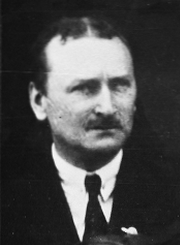 Syn Adama, inżyniera i budowniczego kolei żelaznych oraz Karoliny z d. Lesicz. Żonaty z Otylią z d. Pawlikowską, miał troje dzieci: Olgierda (1922), Danutę Marię (1924 r. i Zbigniewa Leszka (1926 r.).Ukończył w 1905 r. gimnazjum klasyczne w Batumi, potem przeprowadził się do Siedlec, gdzie brał udział w tajnym nauczaniu podczas strajku szkolnego. W l. 1906-11 studiował na Wydziale Matematyczno-Przyrodniczym Uniwersytetu Noworosyjskiego w Odessie, uzyskując dyplom I stopnia (odpowiednik doktoratu).W 1911-1918 r. uczył w rosyjskim gimnazjum państwowym w Paszkowej Stanicy na Kubaniu (płn. Kaukaz). W trakcie pobytu w Rosji zaangażowany w działalność polityczną (nauczyciel w polskich szkołach w Jekaterynodarze i Batumi, prowadził tez wykłady dla żołnierzy ze Związku Wojkowych Polaków, działacz Towarzystwa Kulturalno-Oświatowego „Dom Polski” i współorganizator Stowarzyszenia Młodzieży Polskiej.W 1919 r. powrócił do Polski, gdzie zaczął najpierw nauczać w Gimnazjum i Seminarium Nauczycielskim w Łomży.Od 1921 r. do końca lat międzywojennych nauczyciel w Miejskim Gimnazjum Matematyczno-Przyrodniczym im. Mikołaja Kopernika w Bydgoszczy. Od 1922 r. opiekun 6 Bydgoskiej Drużyny Harcerskiej, min. wychowawca Edwarda Zürna (porucznika AK, powstańca warszawskiego). Zaangażowany społecznie m.in. jako uczestnik Ogólnopolskiego Zjazdu Nauczycieli Geografii w Gdyni i I Zjazdu Nauczycieli Przyrody w Warszawie, działacz Zrzeszenia Użytkowników Ogródków Działkowych. Aresztowany w połowie października 1939 r. Rozstrzelany w Dolinie Śmierci.Źródła:AP Bydgoszcz, Akta m. Bydgoszcz, sygn.. 1418-1419. BSB, t. 3, red. Janusz Kutta, Bydgoszcz 1996 (hasło: Monowid Ludwik Władysław, autor hasła: Marek Romaniuk), s. 100-101.Walczak M. Ludzie nauki i nauczyciele polscy podczas II wojny światowej, Warszawa 1995.http://www.cantoria.home.pl/nauczyciele/index.php?item=1&n=monowid_ludwik (dostęp 09.03.2018)CA – brak rekordówBernard MordawskiLata życia: 1909 – 1939Miejsce urodzenia: Szwederowo, gm. bydgoskaMiejsce pochówku: Bydgoszcz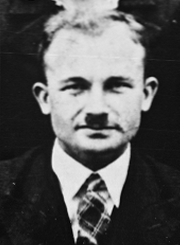 Syn Szczepana, konduktora kolejowego i Agnieszki z d. Madalińskiej.Ukończył Gimnazjum Matematyczno-Przyrodnicze im. M. Kopernika w Bydgoszczy (egzamin dojrzałości w 1928 r.). W l. 1929-33 studiował na Wydziale Humanistycznym Uniwersytetu Poznańskiego (mgr filozofii w zakresie filologii).Od 1933 r. nauczał w Prywatnej Szkole Powszechnej przy Miejskim Gimnazjum M. Kopernika, 
a w latach następnych także w Miejskim Gimnazjum Matematyczno-Przyrodniczym im. Mikołaja Kopernika w Bydgoszczy. Od 1937 r. nauczał także w Państwowym Gimnazjum Humanistycznym 
w Bydgoszczy.Działał społecznie w bydgoskim oddziale polskiego Związku Zachodniego.15.10.1939 r. stawił się na wezwanie w siedzibie Selbstchutzu, następnie osadzony w koszarach 15 PAL, w bloku V, podobnie jak inni nauczyciele. W nocy z dn. 31.10 na 01.11.1939 r. wywieziony do Doliny Śmierci i tam rozstrzelany.Rozstrzelany w Bydgoszczy.Źródła:AP Bydgoszcz, Akta m. Bydg. = Kartoteka; tamże KOS pom. sygn.. 5353.BSB, t. 3, red. Janusz Kutta, Bydgoszcz 1995 (hasło: Bernard Mordawski, autor Marek Romaniuk), s. 100-101.Olszewicz B., Lista strat kultury polskiej, 1947Walczak M. Ludzie nauki i nauczyciele polscy podczas II wojny światowej, Warszawa 1995.http://www.cantoria.home.pl/nauczyciele/index.php?item=1&n=mordawski_bernard (dostęp 09.03.2018)Antoni OlejnikLata życia: 12.05.1887 (lub 1886) – 1939Miejsce urodzenia: Chwaliszewo lub SędziszewMiejsce pochówku: Bydgoszcz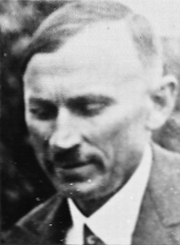 Syn Franciszka i Marii, mąż Kazimiery z d. Krause.Absolwent Szkoły Zawodowej Przemysłu Drzewnego w Zakopanem, następnie studiował na Akademii Sztok Pięknych w Krakowie i Wiedniu (Wydział Rzeźby). Malarz i rzeźbiarz. Autor pomnika Adama Mickiewicza w Sędziszewie w 1908 r.  – jedyny pomnik Adama Mickiewicza na wsi.Od 1920 r. nauczyciel rysunków Miejskiego Gimnazjum i Liceum im. M. Kopernika w Bydgoszczy woj. pomorskie, powstaniec wielkopolski. Aresztowany przez policję niemiecką 15 X 1939 r. 
i uwięziony w V bloku (stajnie byłych koszar artyleryjskich) w Bydgoszczy. Następnie rozstrzelany 
w zbiorowej egzekucji w tzw. dolinie śmierci w Miedzynie k. Fordonu 31 października 1939 r. Zwłoki rozpoznano i pochowano na Cmentarzu Bohaterów w BydgoszczyŹródła:IPN By 2/40Walczak M. Ludzie nauki i nauczyciele polscy podczas II wojny światowej, Warszawa 1995.Olszewicz B., Lista strat kultury polskiej, 1947http://www.cantoria.home.pl/nauczyciele/index.php?item=1&n=olejnik_antoni (dostęp 09.03.2018)Biogram z Muzeum Regionalnego im. Hieronima Ławniczaka w Krotoszynie.Jerzy PiskorskiLata życia: 11.05.1902 (lub 10.05.1902) - 1939Miejsce urodzenia: Witkowo pow. gnieźnieńskiMiejsce pochówku: Bydgoszcz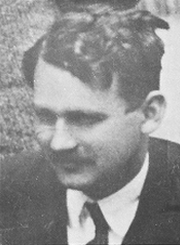 Syn Piotra, lekarza i działacza narodowego oraz Kazimiery. Żonaty z Heleną z Osmólskich (od 1932 r.), dwie córki: Kazimierę (ur. 1930) i Barbarę (1931).Uczył się w niemieckim gimnazjum w Bydgoszczy, w poł. 1919 r. przerwał naukę i wstąpił do 68 pułku piechoty Wojska Polskiego. W 1920 r. uczestniczył w zajmowaniu Pomorza, następnie walczył 
z bolszewikami. Przeniesiony do rezerwy w stopniu podporucznika.W 1921 r. złożył egzamin dojrzałości i rozpoczął studia chemiczne na Uniwersytecie Poznańskim (1921-1926).Od 1926/27 do końca okresu międzywojennego nauczyciel w Miejskim Gimnazjum Matematyczno-Przyrodniczym im. M. Kopernika w Bydgoszczy, jako nauczyciel dochodzący pracował również 
w Miejskim Gimnazjum Kupieckim oraz Państwowym Gimnazjum Klasycznym.W szkole opiekował się kołami Ligi Obrony Przeciwlotniczej i Przeciwgazowej, oraz Ligi Morskiej 
i kolonialnej. Działał także w Polskim Związku Zachodnim.Aresztowany przez policję niemiecką w połowie października 1939 r. i uwięziony w V bloku (stajnie byłych koszar artyleryjskich) w Bydgoszczy. Następnie rozstrzelany w zbiorowej egzekucji w tzw. dolinie śmierci w Miedzynie k. Fordonu 31 października 1939 r. Zwłoki zakopano na terenie nadleśnictwa Żołędowo. Zwłoki rozpoznano i pochowano na Cmentarzu Bohaterów w Bydgoszczy.Źródła:AP Bydgoszcz, Akta m. Bydg., kartoteka, tamże, Akta os. P., sygn.. 4026.IPN By 2/1137BSB, t. 5, red. Janusz Kutta, Bydgoszcz 1995 (hasło: Jerzy Antoni Piskorski, autor Janusz Kutta), s. 189-90.Walczak M. Ludzie nauki i nauczyciele polscy podczas II wojny światowej, Warszawa 1995.Rejestr miejsc i faktów zbrodni popełnionych przez okupanta hitlerowskiego na ziemiach polskich 
w latach 1939-1945 - województwo bydgoskie, Warszawa 1981.http://www.cantoria.home.pl/nauczyciele/index.php?item=1&n=piskorski_jerzy (dostęp 09.03.2018)Ksiądz Aleksander RożekLata życia: 1898 - 1939Miejsce urodzenia: RzemieniewiceMiejsce pochówku: Bydgoszcz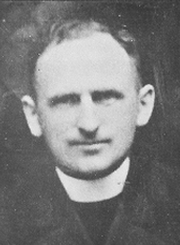 Wikariusz parafii pw. Imienia Najświętszej Marii Panny w Inowrocławiu (1924-26) oraz parafii pw. Świętej Trójcy w Bydgoszczy (1926-39), prefekt Miejskiego Gimnazjum i Liceum im. M. Kopernika 
w Bydgoszczy woj. pomorskie. Aresztowany przez policję niemiecką 14 X 1939 r. i uwięziony w V bloku (stajnie byłych koszar artyleryjskich) w Bydgoszczy. Uniknął 01.11.1939 r. wywiezienia z koszar wraz z częścią nauczycieli. Przeniesiony do byłych magazynów amunicji w Jachcicach, tam rozpoznany jako ksiądz, torturowany i zamordowany.Źródła:Archiwum Państwowe w Bydgoszczy, sygn.: 6SdJs373/41/1560 (ewidencja spraw prowadzonych przez niemiecką prokuraturę sądu krajowego w Bydgoszczy w latach 1939-1945)Walczak M. Ludzie nauki i nauczyciele polscy podczas II wojny światowej, Warszawa 1995.Zielazna J., Jak zginął ks. Aleksander Rożek, prefekt z bydgoskiego „Kopernika”?, Gazeta Pomorska 2015 http://www.pomorska.pl/serwisy/album-bydgoski/art/6483848,jak-zginal-ks-aleksander-rozek-prefekt-z-bydgoskiego-kopernika,id,t.html (dostęp z dn. 09.03.2018)http://www.cantoria.home.pl/nauczyciele/index.php?item=1&n=rozek_aleksander (dostęp z dn. 09.03.2018).Mieczysław SolińskiLata życia: 17.02.1902-31.10./01.11.1939Miejsce urodzenia: BerlinMiejsce pochówku: BydgoszczSyn Antoniego i Leokadii.Nauczyciel Miejskiego Gimnazjum i Liceum im. M. Kopernika w Bydgoszczy woj. pomorskie. Aresztowany przez policję niemiecką 15 X 1939 r. i uwięziony w V bloku (stajnie byłych koszar artyleryjskich) w Bydgoszczy. Następnie rozstrzelany w zbiorowej egzekucji w tzw. dolinie śmierci w Miedzynie k. Fordonu 31 października 1939 r. Zwłoki rozpoznano 
i pochowano na Cmentarzu Bohaterów w Bydgoszczy.Źródła:IPN By 81/3Walczak Marian, Ludzie nauki i nauczyciele polscy podczas II wojny światowej, Warszawa, 1995http://www.cantoria.home.pl/nauczyciele/index.php?item=1&n=solinski_mieczyslaw (dostęp z dn. 09.03.2018)Józef Wiktor WolfLata życia: 02.01.1894 - 1939Miejsce urodzenia: Niżniowo, woj. stanisławowskieMiejsce pochówku: Bydgoszcz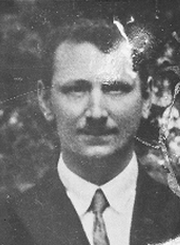 Syn Aleksandra i Leokadii z Stempkowskich, żonaty z Zuzanną Karoliną z Polanowskich, miał dwoje dzieci: Stanisława (ur. 1922 r. i Irenę (1925).W 1913 złożył egzamin dojrzałości w Gimnazjum Klasycznym w Stanisławowie i rozpoczął studia na Wydziale Filozoficznym Uniwersytetu Jana Kazimierza we Lwowie (historia i geografia). Uczęszczał na seminaria Oswalda Balzera, Aleksandra Semkowicza, Stanisława Zakrzewskiego czy geografa Eugeniusza Romera. Studia przerwała I wojna światowa. Ukończył je w 1922 r. bez egzaminu końcowego.W l. 1917-18 pracował w starostwie w Czortkowie, następnie w 1918-19 był nauczycielem 
w Gimnazjum Polskim w Czortkowie (zamkniętym przez Ukraińców). Od 1919 r. uczył w gimnazjum w Buczaczu, potem w I Gimnazjum Państwowym w Stanisławowie, skąd Kuratorium przeniosło go do Lwowa.W 1922 r. przeniósł się do Bydgoszczy i został zatrudniony w Miejskim Gimnazjum Matematyczno-Przyrodniczym im. M. Kopernika w Bydgoszczy, w 1933 zmienił miejsce pracy obejmując posadę 
w Państwowym Gimnazjum Klasycznym. Prowadził też zajęcia w Prywatnym Seminarium Nauczycielskim TNSW. Prowadził badania naukowe nad historią Bydgoszczy, przekładał na j. polski dokumenty łacińskie, m.in. przywilej lokacyjny miasta. był pasjonatem turystyki i krajoznawstwa, działał w Oddziale Bydgoskim Polskiego Towarzystwa Turystycznego.Aresztowany przez policję niemiecką w połowie października 1939 r. i uwięziony w V bloku (stajnie byłych koszar artyleryjskich) w Bydgoszczy. Następnie rozstrzelany w zbiorowej egzekucji w tzw. dolinie śmierci w Miedzynie k. Fordonu 31 października 1939 r. Zwłoki rozpoznano i pochowano na Cmentarzu Bohaterów w Bydgoszczy.Źródła:AP Bydgoszcz, Akta m. Bydg., Akta os. W, sygn.. 1526.BSB, t. 2, red. Janusz Kutta, Bydgoszcz 1995 (hasło: Wolf Józef Wiktor, autor Janusz Kutta), s. 155.Walczak M., Ludzie nauki i nauczyciele polscy podczas II wojny światowej, Warszawa 1995.http://www.cantoria.home.pl/nauczyciele/index.php?item=1&n=wolf_jozef (dostęp 09.03.2018)